4 شب بانکوک- 4 شب پوکت 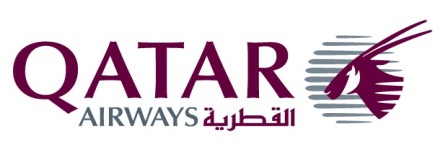 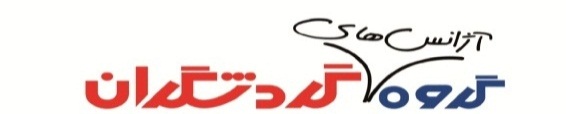 17 مرداد به 25 مرداد4 شب بانکوک- 4 شب پوکت 17 مرداد به 25 مرداد4 شب بانکوک- 4 شب پوکت 17 مرداد به 25 مرداد4 شب بانکوک- 4 شب پوکت 17 مرداد به 25 مرداد4 شب بانکوک- 4 شب پوکت 17 مرداد به 25 مرداد4 شب بانکوک- 4 شب پوکت 17 مرداد به 25 مردادکودک بدون تختکودک با تختاتاق یک تختهاتاق دو تخته هرنفردرجههتل37200003940000439000040100003*/3*I- RESIDENCE SATHORN / BEL AIR37800004000000454000040700003*/3*FORUM PARK / DAYS INN PATONG3810000NA473000041700003*/3*IBIS SATHORN / IBIS PATONG3800000NA470000041500003*/3*IBIS SATHORN / ASPIRA PRIME3830000NA485000042300004*/3*EASTIN BANGKOK / ASPIRA PRIME38900004210000493000042900004*/4*EASTIN BANGKOK / ASHLEE PLAZA39400004310000518000044200004*/4*NOVOTEL SILOM / ASHLEE HIGHT39700004360000534000045000004*/4*BANGKOK PALACE / SWISOTEL PATONG39700004390000537000045100004*/4*NOVOTEL SILOM / DEEVANA PLAZA PATONG40000004440000550000045700004*/4*ASIA BANGKOK / DUANGJIT RESORT & SPA41700004730000603000048900005*/5*RAMADA PLAZA / SWISSOTEL PATONG40100004460000556000046100004*/4*+MANDARIN CENTER POINT /PATONG MERLIN-DUANGJIT RESORT &SPA40500004550000578000047200004*/5*NOVOTEL SILOM / CREST RESORT40500004550000578000047200004*/5*HOLIDAY INN SILOM / CREST RESORT41400004780000631000049800005*/4*RAMADA PLAZA / GRAND MERCURE PATONG41700004860000646000050600004*+/4*NOVOTEL PLATINIUM / NOVOTEL PHUKET RESORT41900004910000659000051200004*+/5*NOVOTEL PLATINIUM / MILLENNIUM RESORT43100005140000718000054200004*+/4*+AMARI WATERGATE / AMARI PHUKET42500004190000644000051000005*/5*PULLMAN  BANGKOK G/ THAVORN BEACH VILLAGE42700004960000656000051600005*+/5*ROYAL ORCHID SHERATON / CREST RESORT42900004990000666000052100005*+/5*ROYAL ORCHID SHERATON / MILLENNIUM PATONG43100005000000672000052400005*/5*+RAMADA PLAZA / MARRIOT PHUKET4430000NA740000055800005*+/5*LE BUE STATE TOWER / HYATT REGENCY4490000NA775000057500005*+/5*LE MERIDIEN BANGKOK /HYATT REGENCY45800005650000823000059900005*+/5*+LE MERIDIEN BANGKOK / LE MERIDIEN PHUKET508000066600001077000072600005*+/6*BANYAN TREE BANGKOK / BANYAN TREE PHUKET42300004840000631000050300005*/5*SUKOSUL / MILLENNIUM RESORTخدمات تور:بلیط رفت و برگشت با پرواز قطرایرویز از شیراز در مسیر شیراز/ دوحه  /بانکوک/ دوحه  / شیراز –پرواز داخلی بین دو شهر- اقامت با صبحانه- ویزا-یک گشت نیمروزی در شهر– ترانسفر فرودگاهی - راهنمای فارسی- یک عدد سیم کارت برای هر اتاق- بیمه مسافرتیمدارک لازم جهت ویزا : پاسپورت با 7 ماه اعتبار از تاریخ سفر – دو قطعه عکس 4*3 رنگی زمینه سفید – کپی شناسنامه و کارت ملی- پرینت حساب بانکی گردش یک ماهه آخر با حداقل مانده 5 میلیون تومانتوضیحات :1- تور و پرواز چارتر، غیر قابل استرداد و کنسلی می باشد.              2- مسئولیت کنترل پاسپورت از جهت ممنوعیت خروج از کشور به عهده شرکت گردشگران نمیباشد.3- در صورت عدم صدور ویزابه هردلیل از جانب سفارت، شرکت گردشگران به هیچ عنوان مسئول نبوده و سایر همراهان ناگزیر به انجام سفر میباشند. 4- نفر سوم در اتاق از سرویس اضافه استفاده نموده که به صورت تخت سفری یا تشک اضافه به طور موقت در اتاق قرار می گیرد.5- توقف جهت انجام ترانسفردر فرودگاه حداکثرتا2 ساعت بعد از فرود هواپیما بوده و در صورت عدم حضور به موقع مسافر به هر علتی آژانس و تور به هیچ عنوان مسئول استرداد مبلغ ترانسفرانجام نشده و یا  انجام مجددآن نخواهد بود و مسافرباید باهزینه شخصی،خودبه هتل محل اقامت در شهر مربوطه مراجعه کند.خدمات تور:بلیط رفت و برگشت با پرواز قطرایرویز از شیراز در مسیر شیراز/ دوحه  /بانکوک/ دوحه  / شیراز –پرواز داخلی بین دو شهر- اقامت با صبحانه- ویزا-یک گشت نیمروزی در شهر– ترانسفر فرودگاهی - راهنمای فارسی- یک عدد سیم کارت برای هر اتاق- بیمه مسافرتیمدارک لازم جهت ویزا : پاسپورت با 7 ماه اعتبار از تاریخ سفر – دو قطعه عکس 4*3 رنگی زمینه سفید – کپی شناسنامه و کارت ملی- پرینت حساب بانکی گردش یک ماهه آخر با حداقل مانده 5 میلیون تومانتوضیحات :1- تور و پرواز چارتر، غیر قابل استرداد و کنسلی می باشد.              2- مسئولیت کنترل پاسپورت از جهت ممنوعیت خروج از کشور به عهده شرکت گردشگران نمیباشد.3- در صورت عدم صدور ویزابه هردلیل از جانب سفارت، شرکت گردشگران به هیچ عنوان مسئول نبوده و سایر همراهان ناگزیر به انجام سفر میباشند. 4- نفر سوم در اتاق از سرویس اضافه استفاده نموده که به صورت تخت سفری یا تشک اضافه به طور موقت در اتاق قرار می گیرد.5- توقف جهت انجام ترانسفردر فرودگاه حداکثرتا2 ساعت بعد از فرود هواپیما بوده و در صورت عدم حضور به موقع مسافر به هر علتی آژانس و تور به هیچ عنوان مسئول استرداد مبلغ ترانسفرانجام نشده و یا  انجام مجددآن نخواهد بود و مسافرباید باهزینه شخصی،خودبه هتل محل اقامت در شهر مربوطه مراجعه کند.خدمات تور:بلیط رفت و برگشت با پرواز قطرایرویز از شیراز در مسیر شیراز/ دوحه  /بانکوک/ دوحه  / شیراز –پرواز داخلی بین دو شهر- اقامت با صبحانه- ویزا-یک گشت نیمروزی در شهر– ترانسفر فرودگاهی - راهنمای فارسی- یک عدد سیم کارت برای هر اتاق- بیمه مسافرتیمدارک لازم جهت ویزا : پاسپورت با 7 ماه اعتبار از تاریخ سفر – دو قطعه عکس 4*3 رنگی زمینه سفید – کپی شناسنامه و کارت ملی- پرینت حساب بانکی گردش یک ماهه آخر با حداقل مانده 5 میلیون تومانتوضیحات :1- تور و پرواز چارتر، غیر قابل استرداد و کنسلی می باشد.              2- مسئولیت کنترل پاسپورت از جهت ممنوعیت خروج از کشور به عهده شرکت گردشگران نمیباشد.3- در صورت عدم صدور ویزابه هردلیل از جانب سفارت، شرکت گردشگران به هیچ عنوان مسئول نبوده و سایر همراهان ناگزیر به انجام سفر میباشند. 4- نفر سوم در اتاق از سرویس اضافه استفاده نموده که به صورت تخت سفری یا تشک اضافه به طور موقت در اتاق قرار می گیرد.5- توقف جهت انجام ترانسفردر فرودگاه حداکثرتا2 ساعت بعد از فرود هواپیما بوده و در صورت عدم حضور به موقع مسافر به هر علتی آژانس و تور به هیچ عنوان مسئول استرداد مبلغ ترانسفرانجام نشده و یا  انجام مجددآن نخواهد بود و مسافرباید باهزینه شخصی،خودبه هتل محل اقامت در شهر مربوطه مراجعه کند.خدمات تور:بلیط رفت و برگشت با پرواز قطرایرویز از شیراز در مسیر شیراز/ دوحه  /بانکوک/ دوحه  / شیراز –پرواز داخلی بین دو شهر- اقامت با صبحانه- ویزا-یک گشت نیمروزی در شهر– ترانسفر فرودگاهی - راهنمای فارسی- یک عدد سیم کارت برای هر اتاق- بیمه مسافرتیمدارک لازم جهت ویزا : پاسپورت با 7 ماه اعتبار از تاریخ سفر – دو قطعه عکس 4*3 رنگی زمینه سفید – کپی شناسنامه و کارت ملی- پرینت حساب بانکی گردش یک ماهه آخر با حداقل مانده 5 میلیون تومانتوضیحات :1- تور و پرواز چارتر، غیر قابل استرداد و کنسلی می باشد.              2- مسئولیت کنترل پاسپورت از جهت ممنوعیت خروج از کشور به عهده شرکت گردشگران نمیباشد.3- در صورت عدم صدور ویزابه هردلیل از جانب سفارت، شرکت گردشگران به هیچ عنوان مسئول نبوده و سایر همراهان ناگزیر به انجام سفر میباشند. 4- نفر سوم در اتاق از سرویس اضافه استفاده نموده که به صورت تخت سفری یا تشک اضافه به طور موقت در اتاق قرار می گیرد.5- توقف جهت انجام ترانسفردر فرودگاه حداکثرتا2 ساعت بعد از فرود هواپیما بوده و در صورت عدم حضور به موقع مسافر به هر علتی آژانس و تور به هیچ عنوان مسئول استرداد مبلغ ترانسفرانجام نشده و یا  انجام مجددآن نخواهد بود و مسافرباید باهزینه شخصی،خودبه هتل محل اقامت در شهر مربوطه مراجعه کند.خدمات تور:بلیط رفت و برگشت با پرواز قطرایرویز از شیراز در مسیر شیراز/ دوحه  /بانکوک/ دوحه  / شیراز –پرواز داخلی بین دو شهر- اقامت با صبحانه- ویزا-یک گشت نیمروزی در شهر– ترانسفر فرودگاهی - راهنمای فارسی- یک عدد سیم کارت برای هر اتاق- بیمه مسافرتیمدارک لازم جهت ویزا : پاسپورت با 7 ماه اعتبار از تاریخ سفر – دو قطعه عکس 4*3 رنگی زمینه سفید – کپی شناسنامه و کارت ملی- پرینت حساب بانکی گردش یک ماهه آخر با حداقل مانده 5 میلیون تومانتوضیحات :1- تور و پرواز چارتر، غیر قابل استرداد و کنسلی می باشد.              2- مسئولیت کنترل پاسپورت از جهت ممنوعیت خروج از کشور به عهده شرکت گردشگران نمیباشد.3- در صورت عدم صدور ویزابه هردلیل از جانب سفارت، شرکت گردشگران به هیچ عنوان مسئول نبوده و سایر همراهان ناگزیر به انجام سفر میباشند. 4- نفر سوم در اتاق از سرویس اضافه استفاده نموده که به صورت تخت سفری یا تشک اضافه به طور موقت در اتاق قرار می گیرد.5- توقف جهت انجام ترانسفردر فرودگاه حداکثرتا2 ساعت بعد از فرود هواپیما بوده و در صورت عدم حضور به موقع مسافر به هر علتی آژانس و تور به هیچ عنوان مسئول استرداد مبلغ ترانسفرانجام نشده و یا  انجام مجددآن نخواهد بود و مسافرباید باهزینه شخصی،خودبه هتل محل اقامت در شهر مربوطه مراجعه کند.خدمات تور:بلیط رفت و برگشت با پرواز قطرایرویز از شیراز در مسیر شیراز/ دوحه  /بانکوک/ دوحه  / شیراز –پرواز داخلی بین دو شهر- اقامت با صبحانه- ویزا-یک گشت نیمروزی در شهر– ترانسفر فرودگاهی - راهنمای فارسی- یک عدد سیم کارت برای هر اتاق- بیمه مسافرتیمدارک لازم جهت ویزا : پاسپورت با 7 ماه اعتبار از تاریخ سفر – دو قطعه عکس 4*3 رنگی زمینه سفید – کپی شناسنامه و کارت ملی- پرینت حساب بانکی گردش یک ماهه آخر با حداقل مانده 5 میلیون تومانتوضیحات :1- تور و پرواز چارتر، غیر قابل استرداد و کنسلی می باشد.              2- مسئولیت کنترل پاسپورت از جهت ممنوعیت خروج از کشور به عهده شرکت گردشگران نمیباشد.3- در صورت عدم صدور ویزابه هردلیل از جانب سفارت، شرکت گردشگران به هیچ عنوان مسئول نبوده و سایر همراهان ناگزیر به انجام سفر میباشند. 4- نفر سوم در اتاق از سرویس اضافه استفاده نموده که به صورت تخت سفری یا تشک اضافه به طور موقت در اتاق قرار می گیرد.5- توقف جهت انجام ترانسفردر فرودگاه حداکثرتا2 ساعت بعد از فرود هواپیما بوده و در صورت عدم حضور به موقع مسافر به هر علتی آژانس و تور به هیچ عنوان مسئول استرداد مبلغ ترانسفرانجام نشده و یا  انجام مجددآن نخواهد بود و مسافرباید باهزینه شخصی،خودبه هتل محل اقامت در شهر مربوطه مراجعه کند.آدرس  دفتر شماره یک : شیراز – خیابان رودکی تلفکس :32331123 آدرس دفتر شماره دو : شیراز – خیابان فرهنگ شهر تلفکس : 36257505 آدرس  دفتر شماره یک : شیراز – خیابان رودکی تلفکس :32331123 آدرس دفتر شماره دو : شیراز – خیابان فرهنگ شهر تلفکس : 36257505 آدرس  دفتر شماره یک : شیراز – خیابان رودکی تلفکس :32331123 آدرس دفتر شماره دو : شیراز – خیابان فرهنگ شهر تلفکس : 36257505 آدرس  دفتر شماره یک : شیراز – خیابان رودکی تلفکس :32331123 آدرس دفتر شماره دو : شیراز – خیابان فرهنگ شهر تلفکس : 36257505 آدرس  دفتر شماره یک : شیراز – خیابان رودکی تلفکس :32331123 آدرس دفتر شماره دو : شیراز – خیابان فرهنگ شهر تلفکس : 36257505 آدرس  دفتر شماره یک : شیراز – خیابان رودکی تلفکس :32331123 آدرس دفتر شماره دو : شیراز – خیابان فرهنگ شهر تلفکس : 36257505 